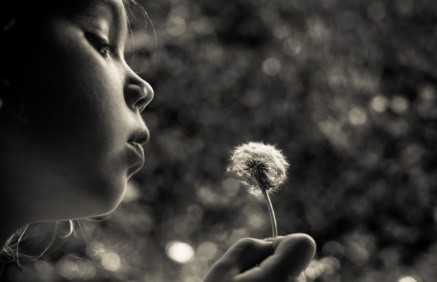 SSIP Workgroup October 25, 2023 Meeting NotesWorkgroup Participants: Sarah Moore, Anne Brager, Tracy Walters, Jaylene Trueblood, Deana Buck, Naomi Grinney, Brandie Kendrick, Kathryn Marchese, Ariel Chambers, Lorelei Pisha, Lisa TerryAbsent: Elizabeth Lyon, Dawn Lero, Chrishonna Greene, Emily Amerson, Kelly Hill, Jackie Robinson Brock, Jessica MonacoObjectives to Consider and Current Status: Broad Improvement Strategy 1: Identify and implement initial and ongoing eligibility determination and assessment for service planning practices related to social-emotional development that effectively inform eligibility decisions, the child outcome summary process, IFSP development and service delivery. Establish recommended and/or required practices for use of a social-emotional screening tool(s) as part of eligibility determination and for ongoing developmental monitoring.  Survey of Current Practices sent to all local system managers.Establish recommended and/or required practices for use of a social-emotional assessment tool(s) as part of initial and ongoing child assessment and additional questions on the family assessment tool. Survey of Current Practices sent to all local system managers.Develop recommended practices around including eligibility and/or assessment team members with Infant Mental Health or related expertise. Examine inequities/bias in eligibility determination and assessment practices/tools.  Being addressed as part of tool review Explore screening or assessing for other factors that impact infants’ and toddlers’ social-emotional development, such as parental depression, anxiety, trauma, parent-child interaction, and temperament.  Establish a committee. Link to Assessment Toolkit Developed from Previous SSIP: https://static1.squarespace.com/static/59a023cfbe42d6bbb81d66a5/t/6170721bc7954478de6b55ae/1634759195468/Assessment+Protocol+Toolkit.pdf Broad Improvement Strategy 2: Identify and implement evidence-based service delivery practices to promote positive social-emotional development for all eligible infants and toddlers and provide effective intervention to address delays and concerns. a. Explore available evidence-based practices to support positive social-emotional development and social relationships (e.g., Pyramid Model, PIWI, FAN, DEC Recommended Practices) in order to identify a core practice that will be implemented statewide.  Survey of Current Practices sent to all local system managers including a question about the pyramid model. Understand from various communities, including those who are here as refugees and immigrants, what the concept of “social-emotional skills” means to them and what is important in their culture related to infants’ and toddlers’ skills in this area of development.Establish a committee. Action Items and Discussion:Continued discussion of recommended practices around including eligibility and/or assessment team members with Infant Mental Health or related expertise developed by sub workgroup. Sub-workgroup will develop written proposal to submit to the state office and share at the next meeting.Discussed how work-force development plays into the recommendations.2.  Established November/December meeting dates.December 6th at 11:30. Next Meeting:1.Review written proposal for recommended practices around including eligibility and/or   assessment team members with Infant Mental Health or related expertise and plan for submission to state office.Share suggestions for soliciting feedback on our recommendations for screening and assessment from local systems and providers (what are your questions, what are your concerns, etc.)Establish sub-workgroup to develop written proposal for soliciting feedback to submit to the state office and share at the next meeting.Identify group members willing to discuss the background of recommendations alongside state staff.Establish a sub-workgroup to develop an introduction on the importance of assessing social-emotional development for an assessment/screening toolkit.Future Steps:1. Coordinate with facilitators for the workgroup on assessment tools for mitigating factors to    on how to package screening/assessment tools from both workgroups. Next Meeting Date: 12/6/2023 at 12:00Link: https://teams.microsoft.com/l/meetup-join/19%3ameeting_M2I1NTE2ODUtN2RkNi00MjFlLWFmZTYtM2RhNzk3NzhiOWI3%40thread.v2/0?context=%7b%22Tid%22%3a%22620ae5a9-4ec1-4fa0-8641-5d9f386c7309%22%2c%22Oid%22%3a%22be0de7c7-8994-4a09-b20e-fd3215bed6b5%22%7d